MUBASHIR MAJID BANDAYS/o ABDULMAJID BANDAYChandapora, Harwan, SrinagarJ&K India Mob: +91- 7859880875, 9205112333  bandaymubashir7@gmail.com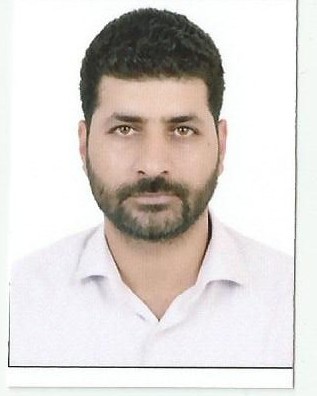 ExperienceWorked as an Health Educator at Govt. Sub-District Hospital Beerwah Budgam from (Nov-2011 to oct-2012)Worked as a contractual Lecturer at Syed Ali Memorial Institute of Education Beerwah Budgam  from       Nov-2012 to Feb-2014Working as a Quality control Manager at Mehboob Health Care Beerwah since March-2014.Psychograph For an institution/company that nurtures ‘intellect’, my strong analytical and logical skills will prove to be an asset. I believe I am a winner & can turn adverse situations into future opportunities. After all it’s all in the mind. Thus learn more and grow to give valuable assets to the employer and the country.Place: KashmirDate: 03-09-2016									Mubashir Majid BandayAcademicsM.B.A (Health Care & Hospital Administration), (grade-I), 2011, Global Open University, Nagaland. India.B.A  (2nd. grade), 2007,University Of  Kashmir, India.Hr. Sec. Part II  (3rd . grade), 2000, JKBOSE, Srinagar, India.High School (X) (2nd. grade), 1998, JKBOSE, Srinagar, India.Paper Studied During M.B.AComprehensive study of Management Process and Perspectives.Organization Behavior.Computer aided Management.Business Communication.Business Laws.Production and operations management.Business Ethics.Hospital, Public health Safety.Hospital Administration System.Hospital Rules and Regulations.Healthcare and hospital Facilities.Hospital counseling and Rehabilitation services.Trainings and AchievementsTrainings and AchievementsAwardsTrainingsTechnical  Seminar LecturesDelivered at S.K.I.M.SWon 1st prize in working model of “Renewable Energy Source” at inter-district model competition held at District Institute of Education and Training (DIET) Budgam, Jammu and Kashmir in 1994. Won Ist prize at District Level Seminar on “Copying a Menace” at girls Hr.Sec.School Magam Kashmir in 1996 Six Months in Hospital Administration S.K.I.M.S Srinagar From May-2011 to oct-2011  One Year Diploma In Computer Application Reproductive and Child Health Services in India Proper Utilisation of Research Funds at large teaching Hospitals Like S.K.I.M.SHealthcare and Hospital Facilities in Rural Areas.Mother and child care nutrition in far flung Areas of Distt. Budgam.Personal InformationDate of Birth:                        December 15th , 1980Sex:                                       MaleMarital Status:                      MarriedNationality:                           IndianLanguages Known:             English (fluent), Urdu (fluent), Kashmiri (fluent).Permanent Address:           Chandapora, Harwan,Srinagar (J &K), India-191123.                                                                              